        REPUBLIKA HRVATSKA                                                 KRAPINSKO-ZAGORSKA ŽUPANIJA               GRAD PREGRADA         G R A D S K O  V I J E Ć EKlasa: 363-01/18-09/01				UrBroj: 2214/01-01-18-1Pregrada,      			                                                                                                                                       -nacrtNa  temelju  članka 49. stavka  4., članka  51. stavka  5. i  članka  62.  stavka  5. Zakona o zaštiti životinja (NN RH 102/17) i članka  32. Statuta Grada Pregrade  (“Službeni glasnik  Krapinsko-zagorske županije” broj  06/13, 17/13, 7/18)  Gradsko vijeće Grada Pregrade je na svojoj 8. sjednici održanoj       __________ 2018. donijelo sljedećuO D L U K Uo uvjetima i načinu držanja kućnih ljubimaca i načinu postupanja snapuštenim i izgubljenim životinjama te divljim životinjamaDIO PRVI OPĆE ODREDBE Predmet odluke Članak 1.Ovom  se Odlukom uređuju minimalni uvjeti i način držanja kućnih ljubimacakoje im njihovi posjednici moraju osigurati, način kontrole njihovog razmnožavanja  te način postupanja s napuštenim i izgubljenim životinjama na području  Grada Pregrade.PojmoviČlanak 2.Pojedini pojmovi u ovoj Odluci imaju sljedeće značenje:1.            izgubljena životinja je životinja koja je odlutala od vlasnika i on je traži2.            kućni ljubimci su životinje koje čovjek drži zbog društva, zaštite i pomoći ilizbog zanimanja za te životinje3.            napuštena  životinja  je  životinja  koju  je  vlasnik  svjesno  napustio,  kao  i životinja koju je napustio zbog više sile kao što su bolest, smrt ili gubitak slobode te životinja koje se vlasnik svjesno odrekao4.            opasne životinje su životinje koje zbog neodgovarajućih uvjeta držanja i postupanja s njima mogu ugroziti zdravlje i sigurnost ljudi i životinja te koje pokazuju napadačko ponašanje prema čovjeku5.            posjednik   životinje   odnosno   kućnog   ljubimca   (u   daljnjem   tekstu: posjednik) je svaka pravna ili fizička osoba koja je kao vlasnik, korisnik ili skrbnik stalno ili privremeno odgovorna za zdravlje i dobrobit životinje6.            prijevoz je premještanje životinja prijevoznim sredstvom u nekomercijalnesvrhe, uključujući postupke pri polasku i dolasku na krajnje odredište7.            radne životinje su psi koji služe kao tjelesni čuvari i čuvari  imovine, psi vodiči slijepih i oni koji služe za pomoć, psi tragači i psi koji služe za obavljanje drugih poslova8.            sklonište za životinje (u daljnjem tekstu: sklonište) je objekt u kojem se smještaju i zbrinjavaju napuštene i izgubljene životinje gdje im se osigurava potrebna skrb i pomoć9.            slobodnoživuće  mačke  su  mačke  koje  su  rođene  u  divljini,  nemajuvlasnika niti posjednika10.          službene  životinje  su  životinje  koje  imaju  licencu  za  rad  i  služe  za obavljanje poslova pojedinih državnih tijela.Pojmovi koji se koriste u ovoj Odluci, a imaju rodno značenje odnose se jednako na muški i ženski rod.       DIO DRUGIUVJETI I NAČIN DRŽANJA KUĆNIH LJUBIMACAOpći uvjeti držanja kućnih ljubimacaPosjednik je dužan:Članak 3.1.  osigurati   kućnim   ljubimcima   držanje   u   skladu   s   njihovim   potrebama,   aminimalno predviđenim Zakonom o zaštiti životinja i ovom Odlukom.2.  psima  osigurati  prostor  koji  odgovara  njihovoj  veličini  (Prilog  1.)  i  zaštitu  odvremenskih neprilika i drugih nepovoljnih uvjeta za obitavanje3.  psima osigurati pseću kućicu ili odgovarajuću nastambu u skladu s Prilogom 1.4.  označiti  mikročipom  pse  i cijepiti  protiv  bjesnoće  sukladno  Zakonu  oveterinarstvu5.  onemogućiti bijeg i kretanje pasa po javnim površinama bez nadzora6.  na  vidljivom  mjestu  staviti  oznaku  koja  upozorava  na  psa,  te  imati  ispravno zvono na ulaznim dvorišnim ili vrtnim vratima7.  pravodobno    zatražiti    veterinarsku    pomoć    te    osigurati    zbrinjavanje    i odgovarajuću njegu bolesnih i ozlijeđenih životinja8.  osigurati  kućnim  ljubimcima  redovitu  i  pravilnu  ishranu  te  trajno  omogućiti pristup svježoj pitkoj vodi9.  redovito održavati čistim prostor u kojem borave kućni ljubimci.Posjednik ne smije:1.  zanemarivati kućne ljubimce  s obzirom na njihovo zdravlje, smještaj, ishranu injegu2.  ograničavati kretanje kućnim ljubimcima na način koji mu uzrokuje bol, patnju, ozljede ili strah.Zabranjeno je:1.  bacanje petardi ili drugih pirotehničkih sredstava na životinje2.  trčanje životinja privezanih uz motorno prijevozno sredstvo koje je u pokretu3.  držati pse trajno vezane ili ih trajno držati u prostorima ili dijelu dvorišta bezomogućavanja slobodnog kretanja izvan tog prostora4.  vezati  pse,  osim  privremeno  u  iznimnim  situacijama  kada  ograđivanje  dijela dvorišta nije izvedivo.  U tom  slučaju pas se može vezati na način da mu je omogućeno kretanje u promjeru 5 metara, a sredstvo vezanja i ogrlica moraju biti od takvog materijala da psu ne nanose bol ili ozljede.5.  je   trajno   i   samostalno   držanje   kućnih   ljubimaca   na   adresi   različitoj   od prebivališta ili boravišta posjednika, osim u slučaju kada se radi o radnim psima koji čuvaju neki objekt ili imovinu, a posjednik im je dužan osigurati svakodnevni nadzor6.  držati  kao  kućne  ljubimce  opasne  i  potencijalno  opasne  životinjske  vrste utvrđene u Popisu opasnih i potencijalno opasnih životinjskih vrsta (Prilog 2.) koji je sastavni dio ove Odluke osim ukoliko je Grad Pregrada po zahtjevu posjednika prije nabavke takve životinje odobrio isto.Posjednik  pasa  mora  odgovarajućim  odgojem  i/ili  školovanjem  ili  drugim mjerama u odnosu na držanje i kretanje pasa osigurati da životinja nije opasna za okolinu.  Pri  odgoju  pasa  posjednik  ne  smije  koristiti  metode  koje  kod  pasa  mogu uzrokovati bol, ozljede, patnje ili strah.Koordinacijska  radna  skupina  iz  članka  70.  Zakona  o  zaštiti  životinja  može predlagati propisivanje uvjeta za držanje različitih životinjskih vrsta.Grad Pregrada, putem komunalnih redara kontrolira obvezu označavanja pasa mikročipom, odnosno provjerava jesu li svi psi označeni mikročipom.Uvjeti držanja kućnih ljubimaca u stambenim zgradama i obiteljskim kućamaČlanak 4.Držanje  kućnih  ljubimaca  u  zajedničkim  prostorijama  zgrada  i  dvorištima zgrada, kretanje kućnih ljubimaca zajedničkim dijelovima zgrada i dvorištima zgrada te obvezu čišćenja tih prostorija i prostora koje onečiste kućni ljubimci sporazumno utvrđuju   suvlasnici   zgrade   sukladno   propisima   o   vlasništvu.   Posjednik   kućnih ljubimaca dužan je držati ih na način da ne ometaju mir sustanara ili na drugi način krše dogovoreni kućni red stambene zgrade i stanara okolnih nekretnina.Posjednik koji psa drži u stanu ili kući bez okućnice, dužan ga je svakodnevno izvoditi radi obavljanja nužde i zadovoljenja dnevnih fizičkih aktivnosti.Uvjeti izvođenja kućnih ljubimaca na javne površineČlanak 5.Pse  se  smije  izvoditi  na  javne  površine  ako  su  označeni  mikročipom,  napovodcu i pod nadzorom posjednika.Članak 6.Psi se mogu kretati bez povodca, uz nadzor posjednika, na javnim površinama koje odredi Gradonačelnik svojom Odlukom.Članak 7.Kretanje  kućnih  ljubimaca  dopušteno  je  u  prostorima  i  prostorijama  javne namjene  uz  dopuštenje  vlasnika,  odnosno  korisnika  prostora,  osim    ako  ovom odlukom nije drugačije određeno.Članak 8.Kućnim ljubimcima koji se kreću slobodno ili na povodcu zabranjeno je kretanje na dječjim igralištima, cvjetnjacima, neograđenim sportskim terenima, neograđenim dvorištima  škola  i  vrtića  te  na  drugim  mjestima  gdje  postoji  opasnost  ugrožavanja zdravstveno-higijenske  sigurnosti  i  zdravlja  ljudi  bez  dopuštenja  vlasnika  i  dozvole korisnika prostora.Članak 9.Iz  sigurnosnih  razloga  prometa,  sugrađana  i  drugih  životinja  te  u  svrhu prevencije nekontroliranog razmnožavanja zabranjeno je puštanje kućnih ljubimaca da samostalno šeću javnim površinama bez prisutnosti i nadzora posjednika.Članak 10.Posjednik  kućnog  ljubimca  dužan  je  pri  izvođenju  kućnog  ljubimca  na  javnu površinu nositi pribor za čišćenje i očistiti javnu površinu koju njegov kućni ljubimac onečisti.Članak 11.Kućne ljubimce može se uvoditi u sredstvo javnoga prijevoza samo uz uvjeteutvrđene posebnom odlukom prijevoznika.Članak 12.Ograničenje kretanja kućnih ljubimaca iz ove odluke ne primjenjuje se na pse osposobljene za pomoć osobama s invaliditetom.Postupanje s opasnim psimaČlanak 13.Posjednik  opasnog  psa  dužan  je  provesti  sve  mjere  koje  su  propisanePravilnikom o opasnim psima.Članak 14.Vlasnik opasnog psa mora ga držati u zatvorenom prostoru iz kojeg ne možepobjeći, a vrata u prostor u kojem se nalazi takav pas moraju biti zaključana.Članak 15.Na ulazu u prostor u kojem se nalazi opasan pas mora biti vidljivo istaknuto upozorenje: »OPASAN PAS«.Članak 16.Izvođenje opasnih pasa na javne površine dopušteno je isključivo s brnjicom ina povodcu.Članak 17.Pri sumnji da se radi o opasnom psu, komunalni redar je ovlašten zatražiti na uvid od posjednika potvrdu kojom se potvrđuje da su nad psom provede sve mjere propisane Pravilnikom o opasnim psima.Ukoliko vlasnik ne pokaže potrebnu dokumentaciju, komunalni redar sastavlja službeni   zapisnik   te   obavještava   nadležnu   veterinarsku   inspekciju   za   daljnje postupanje.Način kontrole razmnožavanja kućnih ljubimacaČlanak 18.Zabranjen  je  uzgoj pasa,  osim  ukoliko  je  uzgoj  prijavljen  pri nadležnom ministarstvu i uzgajivač posjeduje rješenje nadležnog tijela i/ili se radi o čistokrvnoj  pasmini pasa.Članak 19.Posjednik  je  dužan  držati  pod  kontrolom razmnožavanje  kućnih  ljubimaca.   Članak 20.Kontrola  razmnožavanja  pasa  provodi  se  trajnom  sterilizacijom  iobavezna je na području grada Pregrade osim u slučajevima:-  ako  je  posjednik psa  uzgajivač  kućnih  pasa  koji  ima  rješenje  oregistraciji uzgoja nadležnog tijela                   - ako se radi o čistokrvnoj pasmini pasa o čemu posjednik posjeduje dokaze.Slobodnoživuće mačkeČlanak 21.Na  javnim  površinama  dozvoljeno  je  postavljanje  hranilišta  za  mačke  (udaljnjem tekstu: hranilišta).Hranilišta se postavljaju na javnim površinama temeljem podnesenog zahtjeva za korištenje javne površine od strane udruga za zaštitu životinja ili skupine građana i uvjeta propisanih Rješenjem Upravnog odjela za financije i  gospodarstvo Grada Pregrade.U slučaju da Upravni odjel za  financije i  gospodarstvo Grada Pregrade izda negativno Rješenje za traženu lokaciju hranilišta, isto je  obvezno predložiti najbližu moguću alternativnu lokaciju za hranilište.Način, izgled i uvjeti postavljanja hranilišta propisat će se pravilnikom što ga donosi Gradonačelnik.U slučaju sumnje u izbijanje zaraznih bolesti koje se mogu prenijeti sa životinja na ljude, zaštitu građana provode pravne osobe koje obavljaju zdravstvenu djelatnost i  privatni  zdravstveni  radnici  u  suradnji  s  nadležnim  tijelima utvrđenim  propisima  o veterinarskoj djelatnosti.Ako  udruga  za  zaštitu  životinja ili skupine građana  kojoj  je  odobreno  postavljanje  hranilišta  ne održava higijenu i čistoću javne površine na kojoj se nalazi hranilište, odnosno ako se ne skrbi o mačkama, komunalno redarstvo će ukloniti hranilište na trošak te udruge, a temeljem obavijesti Upravnog odjela za financije i gospodarstvo Grada Pregrade.DIO TREĆINAČIN POSTUPANJA S IZGUBLJENIM I NAPUŠTENIM ŽIVOTINJAMAPostupanje s izgubljenim životinjamaČlanak 22.Posjednik kućnog ljubimca mora u roku od tri dana od dana gubitka kućnog ljubimca prijaviti njegov nestanak skloništu za životinje, a u roku od 14 dana od dana gubitka  psa  veterinarskoj  organizaciji  ili  ambulanti  veterinarske  prakse  koja  je ovlaštena za vođenje Upisnika kućnih ljubimaca.Ako u roku od 14 dana od dana objave podataka vlasnik/posjednik nije dostaviozahtjev za vraćanje životinje, sklonište postaje vlasnik životinje te je može udomiti.Posjednik izgubljene životinje dužan je nadoknaditi sve troškove kao i svakuštetu koju počini životinja od trenutka nestanka do trenutka vraćanja posjedniku.Postupanje s napuštenim životinjamaČlanak 23.Nalaznik napuštene ili izgubljene životinje mora u roku od tri dana od nalaska životinje obavijestiti sklonište za napuštene životinje, osim ako je životinju u tom roku vratio posjedniku.Kontakt  informacije  skloništa  s  kojim  Grad  Pregrada  ima  potpisan  ugovorobjavljen je na službenim internetskim stranicama Grada  Pregrade.Nalaznik napuštene ili izgubljene životinje mora pružiti životinji odgovarajuću skrb do vraćanja posjedniku ili do smještanja u sklonište za napuštene životinje.Životinja se ne smješta u sklonište ako se po nalasku životinje može utvrditi njezin vlasnik te se životinja odmah može vratiti vlasniku, osim ako vlasnik odmah ne može doći po životinju.Troškove skloništa za primljenu životinju na području Grada Pregrada financiraGrad Pregrada temeljem sklopljenog Ugovora.Ako se utvrdi posjednik napuštene životinje, dužan je nadoknaditi sve troškove kao  i  svaku  štetu  koju  počini  životinja  od  trenutka  nestanka  do  trenutka  vraćanja posjedniku.DIO ČETVRTINAČIN POSTUPANJA S DIVLJIM ŽIVOTINJAMADivljač i zaštićene divlje vrsteČlanak 24.S divljači izvan lovišta i zaštićenim divljim vrstama koje se zateknu na javnim površinama postupat će se po zasebnom „Programu zaštite divljači izvan lovišta“ kao i drugim propisima o zaštiti životinja, zaštiti prirode, veterinarstvu i lovstvu.DIO PETI ZAŠTITA ŽIVOTINJA Poticanje zaštite životinja Članak 25.Grad Pregrada će prema obvezi utvrđenoj Zakonom o zaštiti životinja poticati razvoj svijesti svojih sugrađana, posebice mladih, o brizi i zaštiti životinja.Obveza pružanja pomoći životinjiČlanak 26.Svatko  tko  ozlijedi  ili  primijeti  ozlijeđenu  ili  bolesnu  životinju  mora  joj  pružiti potrebnu pomoć, a ako to nije u mogućnosti sam učiniti, mora joj osigurati pružanje pomoći.Ako nije moguće utvrditi tko je posjednik životinje, pružanje potrebne pomoći ozlijeđenim  i  bolesnim  životinjama  zatečenim  na  području  Grada  Pregrade mora organizirati i financirati Grad temeljem sklopljenog Ugovora.Ako se utvrdi posjednik ozlijeđene ili bolesne životinje, troškove snosi posjednik.Korištenje životinja u komercijalne svrheČlanak 27.Zabranjeno je koristiti životinje za sakupljanje donacija, prošnju te izlagati ih na javnim površinama, sajmovima, tržnicama i slično, kao i njihovo korištenje u zabavne ili druge svrhe bez suglasnosti Upravnog odjela za financije i gospodarstvo Grada Pregrade.Članak 28.Zabranjena  je  prodaja  kućnih  ljubimaca  na  javnim  površinama,  sajmovima, tržnicama  i svim  drugim  prostorima koji ne zadovoljavaju  uvjete za  prodaju kućnih ljubimaca sukladno Pravilniku o uvjetima koje moraju ispunjavati uzgoji kućnih ljubimaca namijenjenih prodaji.DIO ŠESTI NADZOROvlasti komunalnog redaraČlanak 29.Nadzor  nad  ovom  odlukom  provodi  komunalni  redar.  U  svom  postupanju, komunalni redar je ovlašten zatražiti pomoć policijskih službenika ukoliko se prilikom provođenja nadzora ili izvršenja rješenja opravdano očekuje pružanje otpora.Komunalni redar postupa po službenoj dužnosti kada uoči postupanje protivnoOdluci te prema prijavi fizičkih ili pravnih osoba.U obavljanju poslova iz svoje nadležnosti, komunalni redar ima pravo i obvezu:1.  pregledati isprave na temelju kojih se može utvrditi identitet stranke i drugihosoba nazočnih nadzoru2.  ući u prostore/prostorije u kojima se drže kućni ljubimci3.  uzimati izjave stranaka i drugih osoba4.  zatražiti od stranke podatke i dokumentaciju5.  prikupljati dokaze na vizualni i drugi odgovarajući način6.  očitati mikročip7.  podnositi kaznenu prijavu, odnosno prekršajnu prijavu nadležnim tijelima8.  donijeti rješenje kojim nalaže promjenu uvjeta u skladu s Odlukom Grada Pregrade pod prijetnjom pokretanja prekršajnog postupka ili naplate kazne9.  naplatiti novčanu kaznu propisanu ovom Odlukom10.upozoravati i opominjati fizičke i pravne osobe11.narediti fizičkim i pravnim osobama otklanjanja prekršaja12.obavljati druge radnje u skladu sa svrhom nadzora.O postupanju koje je protivno odredbama ove Odluke u svakom pojedinačnom slučaju komunalni redar dužan je sastaviti zapisnik te donijeti rješenje.U slučajevima iz nadležnosti komunalnog redara predviđenim ovom Odlukom komunalni redar može, kada je potrebno hitno postupanje, donijeti usmeno rješenje, o čemu je dužan sastaviti zapisnik te u roku 8 dana dostaviti pisani otpravak rješenja.Komunalni redar dužan je podnijeti prijavu veterinarskoj inspekciji kada:1.  u provedbi nadzora utvrdi da se kućni ljubimac nalazi u stanju na temelju kojega se može zaključiti da životinja trpi bol, patnju ili veliki strah, da je ozlijeđena ili da bi nastavak njezina života u istim uvjetima bio povezan s neotklonjivom boli, patnjom ili velikim strahom2.  posjednik  nije  označio  mikročipom  psa  u  roku  predviđenom  Zakonom  o veterinarstvu,   odnosno   redovito   cijepio   protiv  bjesnoće,   te   dao   na   uvid dokumentaciju kojom to može potvrditi (putovnicu kućnog ljubimca)3.  posjednik  kućnom  ljubimcu daje hranu  koja mu uzrokuje  ili  može  uzrokovati bolest, bol, patnju, ozljede, strah ili smrt te kada utvrdi da bi zbog lošeg gojnog stanja kućnog ljubimca bila nužna intervencija veterinarske inspekcije4.  posjednik drži više od 9 pasa ili mačaka starijih od 6 mjeseci u svrhu udomljavanja, a koje mu sklonište nije dalo na skrb, niti sa skloništem ima ugovor o zbrinjavanju tih životinja, odnosno ukoliko ima više od 20 životinja starijih od 6 mjeseci u svrhu udomljavanja, a nema rješenje veterinarske inspekcije kojim je odobreno držanje  životinja  i  potvrđeno  da  su  zadovoljeni  svi  uvjeti  propisani  važećim propisima5.  posjednik nije ispunio uvjete propisane Pravilnikom o opasnim psima, a drži opasnog psa.6.  posjednik nije pravodobno zatražio veterinarsku pomoć i osigurao zbrinjavanje i odgovarajuću njegu bolesnog ili ozlijeđenog kućnog ljubimca.7.  uzgajivač  ne  pokaže  na  uvid  potvrdu  o  zadovoljenim  uvjetima  od  strane nadležnog ministarstva.8.  posjednik nije u roku od 3 dana prijavio nestanak kućnog ljubimca9.  utvrdi osobne podatke posjednika koji je napustio kućnog ljubimca ili njegovu mladunčad10.posjednik životinju koristi za predstavljanje te u zabavne ili druge svrhe, bezSuglasnosti Upravnog odjela za financije i gospodarstvo Grada Pregrade.Komunalni redar dužan je obavijestiti policiju i/ili državno odvjetništvo kada uoči situaciju koja upućuje na mučenje ili ubijanje životinja.U svim slučajevima u kojima komunalni redar tijekom nadzora uoči postupanje protivno  Zakonu  o  zaštiti  životinja,  Kaznenom  zakonu  ili  drugim  propisima,  a  nije nadležan,   prijavu   sa   sastavljenim   zapisnikom   o   zatečenom   stanju   prosljeđuje nadležnom tijelu te stranci dostavlja obavijest o poduzetim mjerama.Žalba protiv rješenja komunalnog redaraČlanak 30.Protiv rješenja komunalnog redara može se izjaviti žalba u roku od 15 dana od dana dostave rješenja. Žalba na rješenje komunalnog redara   ne odgađa izvršenje rješenja.O žalbi izjavljenoj protiv rješenja komunalnog redara odlučuje upravno tijelo jedinice  područne  samouprave  nadležno  za  drugostupanjske  poslove  komunalnog gospodarstva.DIO ŠESTINOVČANE KAZNE Članak 31.Sredstva naplaćena u skladu sa ovom Odlukom za predviđene prekršaje prihod su Grada Pregrade.Komunalni redar ima ovlast i dužnost provoditi ovu Odluku u skladu sa svojom nadležnosti  i  sankcionirati  svako  ponašanje  protivno  ovoj  Odluci.  U  tu  svrhu, komunalni redar može osim kazne izreći i usmeno upozorenje.Za  postupanje  protivno  odredbama  ove  Odluke,  prekršitelj  će  biti  kažnjen iznosom od 300,00  do 2.000,00 kuna. (temeljem čl. 239 st. 1 Prekršajnog zakona NN RH 107/07, 39/13, 157/13, 110/15, 70/17).1.  nije  osigurao  kućnom  ljubimcu  držanje  u  skladu  s  njihovim  potrebama,  a minimalno predviđenim Zakonom o zaštiti životinja i Odlukom grada (čl. 3. st. 1. toč. 1.)2.  psu  nije  osigurao  prostor  koji  odgovara  njihovoj  veličini  (Prilog 1.)  te  ga  nijezaštit od vremenskih neprilika i drugih nepovoljnih uvjeta obitavanja (čl. 3. st.1. toč. 2.)3.  psu nije osigurao pseću kućicu ili odgovarajuću nastambu u skladu s Prilogom1. (čl. 3. st. 1. toč. 3.)4.  nije onemogućio bijeg i kretanje pasa po javnim površinama bez nadzora (čl. 3. st. 1. toč. 5.)5.  nije na vidljivom mjestu stavioznaku koja upozorava na psa te ne posjedujeispravno zvono na ulaznim dvorišnim ili vrtnim vratima (čl. 3. st. 1. toč. 6.)6.  nije osigurao kućnom ljubimcu redovitu i pravilnu ishranu te trajno omogućio pristup svježoj pitkoj vodi (čl. 3. st. 1. toč. 8.)7.  redovito ne čisti i ne održava urednim prostor u kojem boravi kućni ljubimac (čl.3. st. 1. toč. 9.)8.  istrčava kućnog ljubimca vezanjem za motorno prijevozno sredstvo koje je u pokretu (čl. 3. st. 3. toč. 2.)9.  drži psa trajno vezanim ili ga trajno drž u prostorima ili dijelu dvorišta bezomogućavanja slobodnog kretanja izvan tog prostora(čl. 3. st. 3. toč. 3.)10.veže  psa,  osim  privremeno  u  iznimnim  situacijama  kada  ograđivanje  dijela dvorišta  nije  izvedivo.  U  tom  slučaju pas se može  vezati  na  način da mu je omogućeno  kretanje  u  promjeru  minimalno  5  metara,  a  sredstvo  vezanja  i ogrlica  moraju  biti  od  takvog  materijala  da  psu  ne  nanose  bol,  patnju  ili ozljeđivanje.  Posjednik  će  se  kazniti  ukoliko  se  ne  drži  propisanih  pravila  o vezanju psa. (čl. 3. st. 3. toč. 4.)11.trajno  drži  kućnih  ljubimaca  na  adresi  različitoj  od  prebivališta  ili  boravišta posjednika, osim u slučaju kada se radi o radnim psima koji čuvaju neki objekt ili  imovinu.  Posjednik  će  se  kazniti  ukoliko  psu  ne  osigura  svakodnevni nadzor(čl. 3. st. 3. toč. 5.)12.drži kao kućne ljubimce opasne i potencijalno opasne životinjske vrste utvrđene u  Popisu  opasnih  i  potencijalno  opasnih  životinjskih  vrsta  (Prilog  2.)  koji  je sastavni dio ove Odlukebez odobrenja Grada Pregrade. (čl. 3. st. 3. toč. 6.)13.posjednik  nije  odgovarajućim  odgojem  i/ili  školovanjem  ili  drugim  mjerama osigurao da pas u odnosu na držanje i kretanje nije opasan za okolinu (čl. 3. s.4.)14.posjednik kućnog ljubimaca ne drži na način da ne ometa mir sustanara ili na drugi  način  krši  dogovoreni  kućni  red  stambene  zgrade  i  stanara  okolnih nekretnina (čl. 4. st. 1.)15.posjednik koji psa drži u stanu ili kući bez okućnice, ne izvodi svakodnevno van radi obavljanja nužde i zadovoljenja ostalih dnevnih fizičkih aktivnosti. (čl. 4. st.2.)16.psa izvodi na javne površine gdje  to nije dopušteno te ukolikopas nije označen mikročipom, na povodcu i pod nadzorom posjednika (čl. 5. i čl.6.)17.dozvoli  da  se  kućni  ljubimac  kreće  slobodno  ili  na  povodcu  na  dječjim igralištima,   cvjetnjacima,   neograđenim   sportskim   terenima,   neograđenim dvorištima   škola   i   vrtića   te   na   drugim   mjestima   gdje   postoji   opasnost ugrožavanja  zdravstveno-higijenske  sigurnosti  i  zdravlja  ljudi  bez dopuštenja vlasnika i dozvole korisnika prostora. (čl. 8.)18.omogući kućnom ljubimcu da samostalno šeće javnim površinama bez njegoveprisutnosti i nadzora (čl. 9.)19.pri izvođenju kućnog ljubimca na javnu površinu ne nosi pribor za čišćenje i ne očistiti javnu površinu koju njegov kućni ljubimac onečisti (čl. 10.)20.vlasnik opasnog psa ne drži u zatvorenom prostoru iz kojeg ne može pobjeći, a vrata u prostor u kojem se nalazi takav pas nisu zaključana (čl. 14.)21.na  ulazu  u  prostor  u  kojem  se  nalazi  opasan  pas  nije  vidljivo  istaknutoupozorenje: »OPASAN PAS«. (čl. 15.)22.izvodi opasnog psa na javne površine bez brnjice i bez povodca. (čl. 16.)23.ne  drži  pod  kontrolom  razmnožavanje  kućnih  ljubimaca  (čl. 19.)24.ne   provede   mjeru   trajne   sterilizacije   psa   po   naredbi komunalnog redara  (čl. 20.)25.način, izgled i uvjeti postavljanja hranilišta nisu u skladu s pravilnikom što gadonosi gradonačelnik. (čl. 21. st. 5.)26.koristiti životinje za sakupljanje donacija, prošnju te izlagati ih na javnim površinama, sajmovima, tržnicama i slično, kao u zabavne ili druge svrhe bez suglasnosti Upravnog odjela za financije i gospodarstvo Grada Pregrade. (čl. 27.)27.prodaje kućne ljubimce na javnim površinama, sajmovima, tržnicama i svim drugim prostorima koji ne zadovoljavaju uvjete za prodaju kućnih ljubimaca sukladno Pravilniku o uvjetima kojemu moraju udovoljavati trgovine kućnim ljubimcima, veleprodaje i prodaje na izložbama. (čl. 28.)DIO SEDMI PRIJELAZNE I ZAVRŠNE ODREDBEOpasne i potencijalno opasne životinjske vrsteČlanak 32.Kućne  ljubimce  koji  se  nalaze  na  Popisu  opasnih  i  potencijalno  opasnih životinjskih vrsta (Prilog 2.), a koji pripadaju zaštićenim vrstama te koji su do dana stupanja  na  snagu  ove  odluke  evidentirani  u  tijelu  nadležnom  za  zaštitu  prirode, posjednik može nastaviti držati do njihovog uginuća.Kućne  ljubimce  koji  se  nalaze  na  Popisu  opasnih  i  potencijalno  opasnih životinjskih vrsta, a koji ne pripadaju zaštićenim vrstama i koje se u roku od 90 dana od dana stupanja na snagu ove odluke prijavi, radi evidentiranja Upravnom odjelu za  financije i  gospodarstvo Grada Pregrade, posjednik može nastaviti držati do njihovog uginuća.Članak 33.Danom stupanja na snagu ove Odluke prestaje važiti Odluka o uvjetima i načinu držanja  pasa i mačaka kao kućnih ljubimaca te načinu postupanja s napuštenim i izgubljenim životinjama ( Službeni glasnik Krapinsko-zagorske županije  4 /15).Članak 34.Ova odluka stupa na snagu osmog dana od dana objave u Službenom glasnikuKrapinsko-zagorske županije.PREDSJEDNICA GRADSKOG VIJEĆA                                  Tajana BrozPRILOG 1.Minimalna površina ograđenih prostora za pseMASA PASA (kg)       MINIMALNA POVRŠINA (m²)MINIMALNA VISINA (natkriveni, m)MINIMALNA ŠIRINA (m)              do 24 kg                      6,0                              1,8                             2,0           25-28 kg                     7,0                              1,8                             2,0           29-32 kg                     8,0                              1,8                             2,0                      od 32 kg i više                       8,5                              1,8                             2,0Minimalna površina ograđenih prostora (m²) u kojim boravi veći broj pasaBroj        pasa        u prostoruMin.  površina  -  psi težine do 16 kgMin.  površina  -  psi težine  od 17 do 28 kgMin.  površina  -  psi teži od 28 kg2                                            7,5                              10                               133                                            10,0                            13                               174                                            12,0                            15                               205                                            14,0                            18                               246                                            16,0                            20                               277                                            17,5                            22                               298                                            19,5                            24                               329                                             21                               26                               3510                                           23                               28                               37U slučaju da je u ograđenom prostoru veći broj pasa različitih masa, veličina može biti manja za 15% od propisane uzevši da je veličina vezana uz životinju najveće mase.Veličina pseće kućice (širina x dubina x visina) u cm Veličina psa - visina pleća u cm                           Veličina kućice do 55 cm                                                              100 x 60 x 55 od 56 do 65 cm                                                    150 x 100 x 70od 65 cm i više                                                    170-180 x 120 x 85PRILOG 2. - POPIS OPASNIH I POTECIJALNO OPASNIH ŽIVOTINJSKIH VRSTA1. SISAVCI (Mammalia)1. 1. OPOSUMI (Didelphiomorphia)- sjevernoamerički oposum (Didelphis virginiana)1. 2. ZVJEROLIKI TOBOLČARI (Dasyuromorphia)- porodica: tobolčarske mačake (Dasyuridae)1. 3. DVOSJEKUTIĆNJACI (Diprotodontia)- veliki crveni klokan (Macropus rufus)- istočni sivi klokan (Macropus giganteus)- zapadni sivi klokan (Macropus fuliginosus)- Macropus robustus1. 4. KREZUBICE (Xenarthra)- porodica: ljenivci (Bradypodidae)- porodica: mravojedi (Myrmecophagidae)1. 5. MAJMUNI (Primates)- potporodica: majmuni urlikavci (Alouattinae)- potporodica: majmuni hvataši i vunasti majmuni (Atelinae)- rod: kapucini (Cebidae)- porodica: psoglavi majmuni (Cercopithecidae)- porodica: giboni (Hylobatidae)- porodica: čovjekoliki majmuni (Hominidae ili Pongidae)1. 6. ZVIJERI (Carnivora)- porodica: psi (Canidae) - izuzev domaćeg psa- porodica: mačke (Felidae) - ne uključuje domaću mačku- gepard (Acinonyx jubatus)- pustinjski ris (Caracal caracal)- serval (Leptailurus serval)- rod: risevi (Lynx)- zlatna mačka (Profelis aurata)- puma (Puma concolor)- oblačasti leopard (Neofelis nebulosa)- rod: Panthera- snježni leopard (Uncia uncia)- porodica: hijene (Hyaenidae)- porodica: kune (Mustelidae)- medojed (Mellivora capensis)- potporodica: smrdljivci (Mephitinae)- žderonja ili divovska kuna (Gulo gulo)- porodica: rakuni (Procyonidae)- porodica: medvjedi (Ursidae)1. 7. SLONOVI (Proboscidea)- sve vrste1. 8. NEPARNOPRSTAŠI (Perissodactyla)- sve vrste osim domaćih konja, domaćih magaraca i njihovih križanaca1.9. PARNOPRSTAŠI (Artiodactyla)- porodica: pekariji (Tayassuidae)- porodica: vodenkonji (Hippopotamidae)- porodica: deve (Camelidae)- porodica: žirafe (Giraffidae)- porodica: jeleni (Cervidae)- porodica: šupljorošci (Bovidae) - izuzev domaćih ovaca, domaćih koza i domaćih goveda)2. PTICE (Aves)2. 1. Struthioniformes- noj (Struthio camelus)- emu (Dromaius novaehollandiae)- rod: nandui (Rhea)- rod: kazuari (Casuarius)2. 2. RODARICE (Ciconiiformes)- divovska čaplja (Ardea goliath)- rod: Ephippiorhynchus- rod: marabui (Leptoptilos)2. 3. ŽDRALOVKE (Gruiformes)- sve vrste2. 4. SOKOLOVKE ili GRABLJIVICE (Falconiformes)- porodica: Cathartidae- porodica: kostoberine (Pandionidae)- porodica: orlovi i jastrebovi (Accipitridae) - izuzev treniranih ptica koje se koriste za sokolarenje2. 5. SOVE (Strigiformes)- rod: ušare (Bubo)- rod: Ketupa- snježna sova (Nyctea scandiaca)- rod: Scotopelia- rod: Strix- rod: Ninox2. 6. SMRDOVRANE (Coraciiformes)- rod: pozemni kljunorošci (Bucorvus)3. GMAZOVI (Reptilia)3. 1. TUATARE ili PILASTI PREMOSNICI (Rhynchocephalia)- sve vrste3. 2. KROKODILI (Crocodylia)- sve vrste3. 3. KORNJAČE (Chelonia ili Testudines)- papagajska kornjača (Macrochelys ili Macroclemmys temmincki)- nasrtljiva kornjača (Chelydra serpentina)3. 4. LJUSKAVCI (Squamata)- ZMIJE (Serpentes ili Ophidia)- porodica: boe i pitoni (Boidae) - sve vrste koje mogu narasti dulje od 1,5 m- porodica: guževi (Colubridae) - samo otrovne vrste- porodica: otrovni guževi ili guje (Elapidae)- porodica: ljutice (Viperidae)- porodica: morske zmije (Hydrophiidae)- porodica: jamičarke (Crotalidae)- GUŠTERI (Sauria ili Lacertilia)- porodica: otrovni bradavičari (Helodermatidae)- porodica: varani (Varanidae) - samo vrste koje mogu narasti duže od 100 cm4. VODOZEMCI (Amphibia)4. 1. REPAŠI (Urodela ili Caudata)- porodica: divovski daždevnjaci (Cryptobranchidae)4. 2. ŽABE I GUBAVICE (Anura)- porodica: otrovne žabe (Dendrobatidae)- afrička bikovska žaba (Pyxicephalus adspersus)- porodica: gubavice (Bufonidae), divovska gubavica (Bufo marinus)5. BESKRALJEŠNJACI- MEKUŠCI (Mollusca)- plavoprstenasta hobotnica (Hapalochlaena maculosa)- KUKCI (Insecta)- sve vrste mrava i termita- STONOGE (Chilopoda)- porodica: Scolopendridae- PAUČNJACI (Arachnida)- sve otrovne vrste.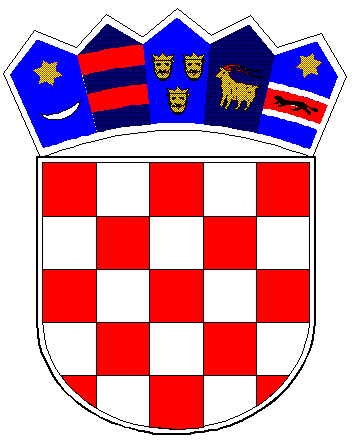 